Communiqué de presse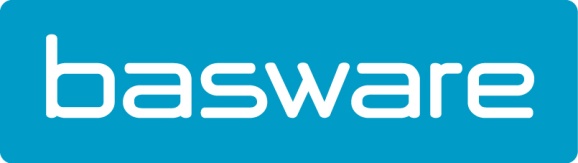 Les innovations de Basware élèvent le débat 
à propos des analyses APErembodegem, le 18 avril 2019 – Basware a étendu ses solutions d’analyse. Ainsi on obtient de meilleures compréhensions pour gérer les KPI et les charges de travail des départements AP et des shared services centers (SSC) financiers. Basware introduit avec cette nouvelle version deux nouveaux tableaux de bord (AP Performance et AP Productivity) pour les solutions d’analyse de Basware. Dany De Budt, Country Manager Benelux chez Basware: "L’efficacité et la productivité sont primordiales. On atteint ses deux objectifs en automatisant les départements AP et les processus SSC et en sachant exactement où se trouvent les points névralgiques et comment les factures sont traitées. Avec Basware Analytics nos donneurs d’ordre ont un aperçu global du processus et peuvent analyser les détails pour obtenir des compréhensions exécutables et améliorer leurs processus. "Basware a une longue expérience avec les défis des grandes organisations AP multinationales. Avec ces nouvelles additions la solution est renforcée. Par conséquent elle aide les entreprises traitant de grands volumes et ayant beaucoup de travailleurs à mesurer et optimiser leurs processus. Basware en est capable parce que nous enregistrons toujours 100% des transactions de nos clients. "Basware Analytics facilite le monitoring de chaque étape du processus. Ces informations peuvent être utilisées pour améliorer l’efficacité et le niveau de service et pour diminuer les frais de traitement des factures. Elles permettent aussi un rapportage plus détaillé et plus flexible. Les rapports et les KPI des différents clients et départements peuvent être retrouvés en un clin d’oeil,” ajoute De Budt. Comment les nouveaux tableaux de bord fonctionnent-ils :Le tableau de bord AP Performance offre un point de référence intra-organisationnel pour les processus au sein de l’organisation. Pour les entreprises comptant des dizaines ou des centaines de fournisseurs et disposant d’organisations satellites, le processus élaboré est dans la plupart des cas identique ; Le tableau de bord AP Productivity donne un aperçu détaillé du retard de certaines factures. Il permet un meilleur aperçu du flux des factures en offrant une meilleure visibilité sur le traitement de ces factures. Il facilité aussi la priorisation d’AP sur la base d’une prévision de risques des arriérés de paiement et il identifie la disponibilité des réductions de paiements précoces. "Nos analyses intégrées offrent des compréhensions pour les SSC et les services-clientèle afin d’améliorer les dépenses, d’optimiser les processus P2P et d’obtenir des économies provenant de réductions de paiements précoces,” conclut De Budt. À propos de Basware
Basware est un fournisseur influent de solutions P2P en réseaux, de e-facturation et de services financiers innovants. Le réseau commercial et financier de Basware et présent dans plus de 100 pays et relie des entreprises dans le monde entier. Basware dispose également du plus grand réseau commercial ouvert du monde qui génère une excellente collaboration entre les entreprises, quelle que soit leur taille. En simplifiant et en harmonisant les processus financiers, ces entreprises peuvent tirer le maximum de leurs activités commerciales. Elles peuvent ainsi réaliser d’importantes économies, élaborer des modes de paiement plus efficaces et construire de meilleures relations avec leurs fournisseurs. Pour plus d’infos : www.basware.comPour de plus amples informations contactez :
Sandra Van Hauwaert, Square Egg Communications, sandra@square-egg.be, 
GSM 0497 251816.